السيرة الذاتية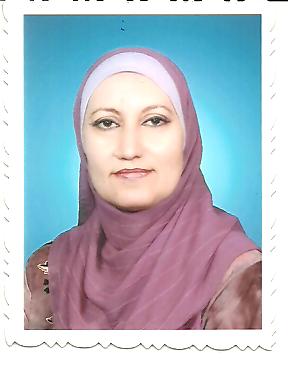 الاســــــــــــم   : ميادة موفق مصطفى         تاريخ الميـلاد  : 18/3/1958 	الحالة الزوجية : مطلقةعـــــدد الأولاد  :    ثلاثةالديـــــــــــانة   :  مسلمةالتـخـصــص    :  ماجستير / مناعة طفيليات سريرية   الوظيفــــــه     :   تدريسية في كلية الصيدلة / جامعة بغدادالدرجة العلمية :    مدرس عنوان العمل   :    كلية الصيدلة / جامعة بغداد         هاتف العمل   :     014169041   الهاتف النقال  :    07902971617   البريد إلالكتروني : mayada_aga@yahoo.comأولاً : المؤهلات العلمية .ثانياً : التدرج الوظيفي .ثالثاً : التدريس الجامعي .ابعاً : المقررات الدراسية التى قمت بتدريسها.خامساً: ( الاطاريح ، الرسائل ) التي أشرف عليها:لايوجدسادساً: المؤتمرات والندوات العلمية التي شارك فيها.سابعا : الأنشطة العلمية الاخرى . ثامنا: المشروعات البحثية فى مجال التخصص لخدمة البيئة والمجتمع أو تطوير التعليم .تاسعا: عضوية الهيئات العلمية المحلية والدولية .نقابة الصيادلة     جمعية علوم النباتات الطبية العراقية 31/7/2001 رقم 2472   عاشراً: كتب الشكر ، الجوائز  و شهادات التقدير.حادى عشر :الكتب المؤلفة أو المترجمة: لايوجدثاني عشر :اللغــات .الأنكليزية             العربية            الدرجة العلميةالجامعةالكليـــة التاريخبكالوريوسبغدادالصيدلة1981الماجستيرنوتنكهام/أنتكلتراعلوم الحياة1994الدكتوراهأخرىتالوظيفةالجهةالفترة من - الى1صيدلانية / مساعد باحثمجلس البحث العلمي1982-19882تالجهة  (المعهد / الكلية)الجامعةالفترة  من – الى1كلية الصيدلة جامعة بغداد1988و لحد الأن2تالقســـمالمـــــادةالسنـــــة1الصيدلة السريريةالعملي و المستشفيات / المرحلة الخامسة1988-20022العقاقير و النباتات الطبيةالعملي و محاضرات النظري / المرحلة الثالثة و الثانية2002-20083العلوم المختبرية السريريةالعملي الباثولوجي / المرحلة الثالثة2008-20094العلوم المختبرية السريريةالعملي الكيمياء الحياتية / المرحلة الثالثة2009 و لحد الأن5العلوم المختبرية السريريةتدريب مستشفيات / المرحلة الخامسة2009 و لحد الأن6العلوم المختبرية السريريةاشراف على بحوث تخرج / المرحلة الخامسة-2016 20107العلوم المختبرية السريريةالعملي / باراسايتولوجي / المرحلة الثانية2014 / الكورس الثاني8العلوم المختبرية السريريةالعملي / الكيمياء الحياتية / المرحلة الثالثة2009 و لحد الأن9العلوم المختبرية السريريةالعملي / الكيمياء الحياتية / المرحلة الثالثةالكورس الاول 201810العلوم المختبرية السريريةالعملي / باراسايتولوجي / المرحلة الثانيةالكورس الثاني 201811كلية الرافدين الجامعةالعملي/العقاقير/المرحلة الثانيةالكورس الثاني 201612كلية اصول الدين الجامعةالعملي و النظري/العقاقير/المرحلة الثانيةالكورس الثاني 201713كلية الرافدين الجامعةالعملي/العقاقير/المرحلة الثانيةالكورس الثاني 201814كلية الرافدين الجامعةالعملي/العقاقير/المرحلة الثالثةالكورس الاول 201815كلية الرافدين الجامعةالعملي/العقاقير/المرحلة الثانيةالكورس الثاني 201916العلوم المختبرية السريريةالعملي/ الكيمياء الحياتية /المرحلة الثالثةالكورس الاول و الثاني 2018- 201917العلوم المختبرية السريريةالاشراف على بحوث التخرج / المرحلة الخامسة2018- 2019تالعنوان السنــةمكان أنعقادهانوع المشاركة 
( بحث / بوستر حضور)1المؤتمر العلمي الرابع لمجلس البحث العلمي1986مجلس البحث العلميمشاركة ببحث2مؤتر النباتات الطبية في الوطن العربي1986مجلس البحث العلميمشاركة ببحث3المؤتمر العلمي الخامس لمجلس البحث العلمي1989مجلس البحث العلميمشاركة ببحث4مؤتمر طبي1990فرنسا / مونبليهحضور5The associative examing board [basic test in communication skills1995South Nottingham college6The basic knowledge and technique of teaching in the post school sector1996Nottingham-England7المؤتمر العلمي السادس لكلية الصيدلة2002قاعة مدينة الطبتحضير و حضور8مؤتمر يوم كلية الصيدلة2010كلية الصيدلة / جامعة بغدادحضور9ندوه فرع العلوم المختبرية السريرية2010كلية الصيدلة / جامعة بغدادحضور10المؤتمر الثامن( بمناسبة اليوبيل الماسي للكلية)2011كلية الصيدلة / جامعة بغدادحضور11ورشة العمل الخاصة بالمصانع الدوائية 2011كلية الصيدلة / جامعة بغدادحضور12ندوة علمية لشركة اكاي حول التعاون الاكاديمي والصناعي لصناعة الادوية2011كلية الصيدلة / جامعة بغدادحضور13ندوة يوم الصيدلي السريري 2011وحدة الصيدلة السريرية /وزارة الصحة/مستشفى بغداد التعليميحضور14ندوة تداول المصادر المشعة وطرق الوقاية من الاشعاع بالتعاون بين دائرة البحث والتطوير والجامعة التكنولوجية2011الجامعة التكنولوجيةمشاركة15مؤتمر الطلبة تحت شعار بحوث الطلبة تساهم في تطور التعليم الصيدلاني 2011كلية الصيدلة / جامعة بغدادحضور16ندوة التقنيات المتطورة في الكيمياء الصيدلانية2011كلية الصيدلة / جامعة بغدادحضور17مؤتمر تحت شعار بالهندسة الوراثية نرتقي نحو الافضل 2011جامعة بغدادحضور18ندوة فرع الصيدلة السريرية 2011كلية الصيدلة / جامعة بغدادحضور19الندوة العلمية السنوية الثالثة تحت شعار (الكشف المبكر ركيزة اساسية للسيطرة على السرطان في العراق)2012المركز الوطني للكشف المبكر عن الاورام / مدينة الطبحضور20ندوة فرع العلوم المختبرية السريرية2011كلية الصيدلة / جامعة بغدادحضور21ندوة تفعيل مداخل العملية التدريسية في ارتقاء جودة المشاعر الانسانية2012كلية الصيدلة / جامعة بغدادحضور22ندوة فرع العقاقير والنباتات الطبية   ( المستحضرات العشبية بين الواقع والطموح في الاسواق العراقية)2012كلية الصيدلة / جامعة بغدادحضور23ندوة فرع الكيمياء الصيدلانية ( الافادة من برامجيات الحاسوب المتخصصة في الكيمياء الصيدلانية)2012كلية الصيدلة / جامعة بغدادحضور24مؤتمر الطلبة2012كلية الصيدلة / جامعة بغدادحضور25ندوه فرع العلوم المختبرية السريرية (تأثير التلوث البيئي على ازدياد نسبة الامراض على المجتمع العراقي)2012كلية الصيدلة / جامعة بغدادحضورومشاركة26ندوة فرع العقاقير والنباتات الطبية   ( الاستخدام الامثل للنباتات الطبية)2012كلية الصيدلة / جامعة بغدادحضور27افتتاح وحدة الرعاية الطبية / فرع الصيدلة السريرية2012كلية الصيدلة / جامعة بغدادحضور28المؤتمر العلمي الاول للمركز الوطني للرقابة والبحوث الدوائية برعاية وزير الصحة (د.مجيد حمه امين) تحت شعار (ضمان الدواء الامن والفعال واجب وطني وانساني)2012فندق عشتار / بغدادحضور29المؤتمر الخامس عشر الدولي كلية طب بغداد ومدينة الطب التعليمية تكامل وشراكة فاعلة مع الجامعات والمراكز الطبية العالمية2012كلية الطب – جامعة بغدادحضور  30مؤتمر نقابة الصيادلة2013نادي الصيادلة / الجادريةحضور31ندوة البيوفيد باك احدث تكنولوجيا  في استعمال قوة العقل في تحسين صحة الجسم2013كلية الصيدلة / جامعة بغدادحضور32مؤتمر الطلبة تحت شعار(طلبة كلية الصيدلة الام رافد يصب في خدمة المجتمع)2013كلية الصيدلة / جامعة بغدادحضور33مؤتمر الكفاءات الطبية العراقية2013قاعة درب الموسوي / جامعة بغدادحضور34ندوة Iraqi builder 2013كلية الصيدلة / جامعة بغدادحضور35ندوة عن حقوق المرأة (لمناهضة العنف ضد المرأة)2013كلية الصيدلة / جامعة بغدادحضور36مؤتمر مكافحة الادوية المغشوشة والمقلدة من قبل نقابة صيادلة العراق بالتعاون مع مكتب الحياة العلمي للاعلام الدوائي2012نقابة الصيادلة / نادي الصيدحضور  37المؤتمر العلمي الثاني تحت شعار (صيدلة المستنصرية صرح بناء لخدمة المجتمع )2013كلية الصيدلة / الجامعة المستنصرية / نادي العلويةحضور38الندوة العلمية لفرع العقاقير والنباتات الطبية تحت شعار(مستقبل البحوث الاكاديمية في مجال العقاقير والنباتات الطبية)2014كلية الصيدلة / جامعة بغدادحضور39ندوة الصيدلة السريرية2014كلية الصيدلة / جامعة بغدادحضور40ندوة فرع الصيدلة السريرية (واقع صرف الادوية في العراق)2015كلية الصيدلة / جامعة بغدادحضور41ندوة (البحث العلمي والية النشر في المجلات العالمية ذات معامل التأثير)2016كلية الصيدلة / جامعة بغدادحضور42المؤتمر العلمي الاول لطلبة الدراسات العليا تحت شعار ( بالبحث والابتكار نطور علم الصيدلة)2016كلية الصيدلة / جامعة بغدادحضور43المؤتمر العلمي الاول تحت شعار (بالهندسة الوراثية نرتقي نحو الافضل)2011قاعة الشهيد الحكيم / جامعة بغدادحضور44المؤتمر العلمي السادس (نسعى لدواء نوعي خدمة للمجتمع)2002كلية الصيدلة / جامعة بغدادحضور45المؤتمر العلمي الخامس لمجلس البحث العلمي1989لمجلس البحث العلميمشاركة46المؤتمر العلمي السنوي لمدينة الطب 2016قاعة درب الموسويحضور47ندوة فرع الصيدلة السريرية (تطوير مهارات التواصل من اجل استخدام امثل للعلاج)2017كلية الصيدلة / جامعة بغدادحضور48ندوة فرع العقاقير والنباتات الطبية (modern aspects in pharmacognosy and medicinal plants) 2017كلية الصيدلة / جامعة بغدادحضور49محاضرة العمل الانساني والتطوعي ركيزة بناء المجتمع وكذلك الاجراءات عند الفياضات 2017كلية الصيدلة / جامعة بغدادحضور50ندوة علمية (بيان اهمية اختيار انماط الدراسة والاسس المعتمدة في ذلك)2017كلية الصيدلة / جامعة بغدادحضور51المؤتمر العلمي السنوي لمدينة الطب 2017قاعة درب الموسويحضور52ندوة دورة الارشاد التربوي في تقويم العملية التربوية2017كلية الصيدلة / جامعة بغدادحضور53ندوة خدمة وجباية بأشراف وزارة الكهرباء2017كلية الصيدلة / جامعة بغدادحضور54ندوة فرع الصيدلة السريرية (المنهاج المقترح لبرنامج فارم – دي 2017كلية الصيدلة / جامعة بغدادحضور55مؤتمر (12th postgraduate conference) 2017كلية طب الاسنان / جامعة بغدادحضور56ندوة جودة المختبرات بحضور عميد كلية الصيدلة / جامعة القادسية2018كلية الصيدلة / جامعة بغدادحضور57المؤتمر الاول لطلبة الدراسات العليا (الدراسات العليا نهر من العطاءلا ينضب)2018كلية الطب / جامعة بغدادحضور58مؤتمر نقابة الاطباء(the Iraqi medicinal association 41 scientific conference)2018فندق بابلحضور59مؤتمر كلية طب الاسنان 2018جامعة بغدادحضور60ورشة عمل immunohistochemistry2018الشركة  العراقية  للتقنيات الحياتية حضور61محاضرة personalized warfarin dosing in children after congenital hart surgery using the model – based approach2018كلية الصيدلة / جامعة بغداد حضور62المؤتمؤ الوطني الاول لمكافحة افة المنشطات و سوء استخدام المكملات الغذائية الرياضية 2018وزارة الصحة العراقية حضور63مؤتمؤ كلية الطب العالمي 17th international college of medicine conference2018كلية الطب جامعة بغداد حضور64دورة الليزر و تطبيقاته في مجال الطب و الاتصالات البصرية 2018المختبر الخدمي المركزي /كلية التربية للعلوم الصرفة ابن الهيثم حضور65مؤتمر /medical city conference 2018دائرة مدينة الطبحضور66ورشة تقانة تفاعل البلمرة pcr المتسلسل 2018المختبر الخدمي المركزي كلية التربية للعلوم الصرفة ابن الهيثم حضور67ندوة علمية / المكملات الغذائية ما لها وما عليها 2018كلية الصيدلة /جامعة بغدادحضور68مؤتمر / 2nd conference of AL-diwaniyah teaching hospital for maternity and children 2019فندق بابلحضور69ورشة عمل حول الماستر كارد 2019كلية الصيدلة جامعة بغداد حضور70ورشة عمل / التطبيق العملي على جهاز preparative HPLC (the program of workshop of preparative HPLC with fracture collector  2019كلية الصيدلة جامعة بغداد حضور71دورة في الاسس العلمية للعلاج بالطاقة الحيوية و التغذية السرسرية و الاعشاب الطبية الخاصة بوظائف الجسم وفق المعايير الحديثة 2019كلية الصيدلة – الجامعة المستنصرية حضور72ورشة عمل الترقيات العلمية (خطوات التقديم للترقية العلمية حسب تعليمات الترقيات العلمية رقم 167 لسنة 2017 2019كلية الصيدلة /جامعة بغداد حضور73المؤتمؤ العلمي الثاني و الدولي الاول للبحوث التطبيقية و براءات الاختراع 2019كلية التقنيات الصحية و الطبية / بغداد الجامعة التقنية الوسطى حضور74دورة(زراعة الانسجة و تطبيقاتها العلمية )2019كلية الصيدلة /جامعة بغدادحضور75ندوة الارشاد النفسي من التنظير الى الممارسة العملية 2019كلية الصيدلة /جامعة بغدادحضور76محاضرة (الامراض الغير الانتقالية ) 2019كلية الصيدلة / جامعة بغدادحضورداخل الكليةخارج الكليةرئاسة لجنة أصدار دليل الكلية 2004رئاسة لجنة المشتريات / مجلس البحث العلمي 1982عضوه في اللجنة الأمتحانية 2006لجنة تشريفات / مؤتمر البحث العلمي 1983عضوه في اللجنة الجرد 2002شهادة طرائق تدريس عالمية / نوتنهام- أنكلترا 1996دورة حاسبات 2010تدريسية في people college  أنكلترا 1997الاشراف على بحوث التخرج لطلاب المرحلة الخامسة2010 – 2014لجنة مناقشة بحوث التخرج لطلاب المرحلة الخامسة2011-2016حضور مناقشة طالبة الماجستير صفا مصطفى نجم 2016حضور مناقشة طالبة الماجستير ميس فاضل 2016حضور سمنارات قسم ( العلوم المختبرية السريرية) لحد الاندورة حاسبات /جامعة بغداد/مركز الحاسبة العدد 817 لسنة 2011دورة التأهيل التربوي 43 للتدريسين الجدد 2002دورة اللغة العربية 17 لسنة 2002دورة حاسبات الخاصة للمرشحين للترقية 2003حضور مناقشة طالبة الماجستير فادية ثامر 2014دورة تصنيع الادوية البيطرية / قسم الصيدلانيات كلية الصيدلة / جامعة بغداد 2012دورة المكتبة الافتراضية العلمية العراقية كلية الصيدلة / جامعة بغداد 2011الاشراف على بحوث التخرج 2018لجنة مناقشة بحوث التخرج 2018عضو اللجنة الاجتماعية لقسم العلوم المختبرية السريريةحضور مناقشة طلاب الماجستير و الدكتوراه 2018-2019  كلية الصيدلة جامعة بغدادعضوة في لجنة مناقشة بحوث التخرج 2019 الاشراف على بحوث التخرج 2019 مصاحبة طلاب المرحلة الثالثة كلية الصيدلة جامعة بغداد الى معمل ادوية (الشرق الاوسط) 2019حضور سمينرات قسم العلوم فرع العلوم المختبرية السريرية 2018 – 2019 تأسم البحثمحل النشرالسنة1تأثيرات السلوكية و المضادة للسلوكية العدوانية لبعض النباتات العراقيةمجلة علوم الحياة مجلس البحث العلمي19862Invitro antimicrobial activity of Salsola & Adiantum Capillus VenerisJ.Crud Drug Res.  انكترا19893hookworm ( Nector Americanus ) Infection and Storage iron depletion   Trop. Med & Hygiene انكلترا19914Medical check-up of biochemical parameters for polycythemic patients aimed to improving smoking cessationمجلة المستنصرية للعلوم الصيدلانية20105Measurement of HbA1c for patients with diabetes mellitus and foot ulcerationالمجلة العراقية للعلوم الصيدلانية20116Serum total protein and it’s electrophoretic patterns in threatened abortion womanInternational journal of advanced biological research20137Estimation of chemotherapy effect on B-hCG level in molar pregnancyInternational journal of advanced biological research20158Pharmacological study of  Heliotropium RamosissimumDie pharmazia19859The anthelmintic activity of some Iraqi plants of cucurbitaceaeمجلة علوم الحياة مجلس البحث العلمي198910Isolation of two triterpenoid hydrocarbons from the plant adiantum capillus-veneris5th sci. conf./SRC. Iraq198911Cardiovascular effects of Artemesia speciesJ.Crud Drug Res.  انكترا198912Phytochemical and antimicrobial studies of AdiantumCapillus – VenerisJ.Crud Drug Res.  انكترا198913qInvitro antimicrobial activity of Salsola rosmarinus and Adiantum capillus – venerisInt.J.Crude Drug Res.198914Medical check-up of Biochemical parameters for polycythemic patients aimed to improving smoking Almustansiriya Journal of Pharmaceutical sciences201015Isolation of two triterpenoid Hydrocarbons from the plant Adiantum capillas – veneris5th scientific conference of the Iraqi scientific research council198916Cardiovascular effects of Artemesia speciesJ. of Biological research center198917Adrenergic studies of phoenix J. of biological research center198918Pharmacological studies of Artimisea ScopariaJ.Crud Drug Res.  انكترا198919Pharmacological studies of Cassia occidentalisJ.Crud Drug Res.  انكترا198920Thyroid hormonal changes among women with polycystic ovarian syndrome in bagdad J- FloooResearch 2019تكتاب الشكر أو الجائزة أو شهادة التقديرالجهة المانحةالسنة1شكر وتقديرمدير عام مركزبحوث علوم الحياة19852شكر وتقديرمدير عام مركزبحوث علوم الحياة19843شكر وتقديرعميد كلية الصيدلة-جامعة بغداد20024كتاب شكر و تقديررئيس جامعة بغداد20045كتاب شكر و تقديرعميد كلية الصيدلة / جامعة بغداد20096كتاب شكر و تقديرعميد كلية الصيدلة / جامعة بغداد20077كتاب شكر و تقديرعميد كلية الصيدلة / جامعة بغداد20068كتاب شكر عميد كلية الصيدلة / جامعة بغداد20059كتاب شكر و تقديروزير التعليم العالي201310كتاب شكر و تقديررئيس فرع العقاقير و النباتات الطبية200511كتاب شكر و تقديرمدير عام مركزبحوث علوم الحياة198612كتاب شكر و تقدير عميد كلية الصيدلة / جامعة بغداد 201913شهادة تقدير (ادارة منظمة / نحن نساعد للتنمية و الاغاثة الانسانية)تبرع بمبلغ نقدي2019